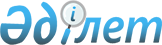 Көшелерді қайта атау туралыҚарағанды облысы Қарқаралы ауданы Қоянды ауылдық округінің әкімінің 2018 жылғы 20 қыркүйектегі № 01 шешімі. Қарағанды облысының Әділет департаментінде 2018 жылғы 11 қазанда № 4972 болып тіркелді
      Қазақстан Республикасының 2001 жылғы 23 қаңтардағы "Қазақстан Республикасындағы жергілікті мемлекеттік басқару және өзін-өзі басқару туралы" Заңына, Қазақстан Республикасының 1993 жылғы 8 желтоқсандағы "Қазақстан Республикасының әкімшілік-аумақтық құрылысы туралы" Заңына және Қарағанды облыстық ономастика комиссиясының 2018 жылғы 7 ақпандағы қорытындысына сәйкес, Қарқаралы ауданы Қоянды ауылдық округі әкімі ШЕШІМ ЕТТІ:
      1. Қарқаралы ауданы Қоянды ауылдық округінің көшелері:
      1) Октябрь көшесін - Бірлік көшесіне;
      2) Мир көшесін - Тәуелсіздік көшесіне;
      3) Ленин көшесін - Сарыарқа көшесіне;
      4) Советская көшесін – Алаш көшесіне;
      5) Ярморачная көшесін – Жәрмеңке көшесіне қайта аталсын.
      2. Осы шешімнің орындалуын бақылауды өзіме қалдырамын.
      3. Осы шешім алғашқы ресми жарияланған күнінен кейін күнтізбелік он күн өткен соң қолданысқа енгізіледі.
					© 2012. Қазақстан Республикасы Әділет министрлігінің «Қазақстан Республикасының Заңнама және құқықтық ақпарат институты» ШЖҚ РМК
				
      Қоянды ауылдық округінің әкімі 

Р. Тактанов
